CURSO DE FORMAÇÃO DOCENTE CONTÍNUA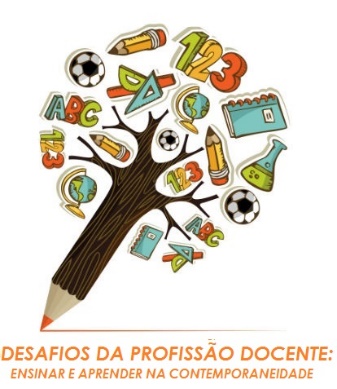 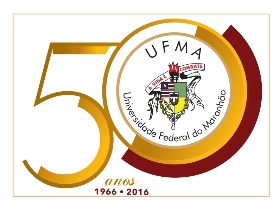 DESAFIOS DA PROFISSO DOCENTE: ENSINAR E APRENDER NA CONTEMPORANEIDADEFICHA DE INSCRIÇÃODATA DE INSCRIÇÃO: _____ / _____ / ________NOME: _________________________________________________________________INSTITUIÇÃO ATUANTE: _________________________________________________FORMAÇÃO: ____________________________________________________________TURMAS QUE ATUA (SÉRIE/ANO): __________________________________________TURNO EM QUE ATUA: (    ) MATUTINO        (    ) VESPERTINO        (    ) NOTURNOENDEREÇO RESIDENCIAL: _________________________________________________TELEFONES: ____________________________        __________________________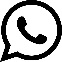 EMAIL: ________________________________________________________________FAIXA ETÁRIA DE IDADE:(    ) 20 a 30 anos               (    ) 31 a 41 anos(    ) 42 a 52 anos               (    ) 53 a 63 anos             (    ) acima de 63 anosJÁ PARTICIPOU DE ALGUMA FORMAÇÃO NA UFMA? ___________________________DESEJA RECEBER INFORMAÇÕES SOBRE OUTRAS FORMAÇÕES? __________________ 